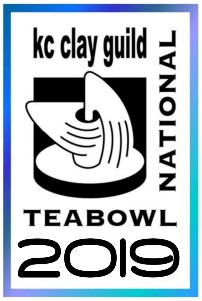 KC Clay Guild Teabowl National 2019Our 10th Anniversary year!Juror: Pete PinnellCalendar: for 2019July 19...Deadline for entries!August 10…Jurying complete, notificationsemailedSeptember 30…Deadline to send accepted workOctober 3…Private Artist and Patron preview at Bredin-Lee Gallery, 6-8October 4...Opening at Bredin-Lee Gallery, KCMO…6-9pmOctober 31...Return of unsold work*GENERAL RULES: An Artist may submit one view each of 3 separate teabowls for $30 entry.  All works must be original and completed within the last 2 years.  No single teabowl may exceed 7x7x7".  (Please do not submit sets).  Work composed of 90% ceramic clay is eligible!ENTRIES: Fee: The non-refundable entry fee of $30 DOES NOT include shipping.  Make checks payable to: KC Clay Guild.  Payment and forms must accompany entries.  Please email us for details at: Gallery@kcclayguild.org   IMAGES: Digital images must be 300 dpi and 1920 x 1920 pixels.  If an image is not ready for publication on a poster or card, TBN will not use it.Submitting entries implies consent for photographic reproduction & compliance with the rules.SALES: ALL ENTRIES SUBMITTED FOR JUDGING MUST BE FOR SALE.  No single piece may exceed $250 in value.  There will be a 40% commission on pieces sold.  Pieces that are not sold will be returned to the artists, provided there is shipping sent with the teabowls.  *ARTISTS MAY PLACE UNSOLD WORK IN CENTERED EARTH GALLERY @ KC CLAY GUILD. 3 month minimum.   Please notify by email: Susan Speck… llywhite54@yahoo.com**SHIPPING: The Artist is responsible for safe delivery and all shipping costs…please include return shipping in the form of a prepaid label, stamps OR a check for the shipping costs.  Please secure an entry tag to each piece for identification.  Please avoid Styrofoam peanuts.  Please pack artwork CAREFULLY!  Pieces that arrived damaged will NOT be eligible for the show…the artist will be notified!***ANY PIECE THAT IS PACKED WITHOUT SHIPPING & LEFT OVER 90 DAYS, CAN BECOME THE PROPERTY OF KC CLAY GUILD.  PLEASE SEND YOUR SHIPPING LABELS, STAMPS OR A CHECK FOR THE AMOUNT OF SHIPPING.Entries will be sent to: TBN 2019co/ Susan Speck5932 Nall AvenueMission, Kansas 66202AWARDS:  Best of Show ($500), 1st Runner Up (($300), 2nd Runner Up ($200).Other prizes include Purchase Awards, equipment awards, gift certificates totaling over $1000.Disclaimer: We will do all we can to maintain the safety of the submitted works. However, due to the fragile nature of these pieces, KCCG nor TBN will not be held responsible for any damage that might occur.